Nom du Projet : …………………………………………………………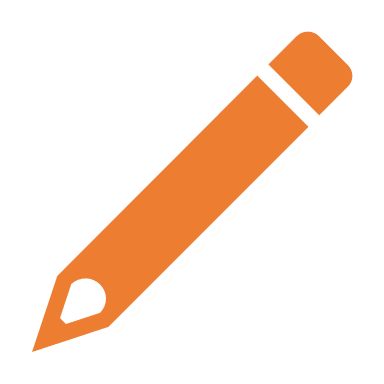 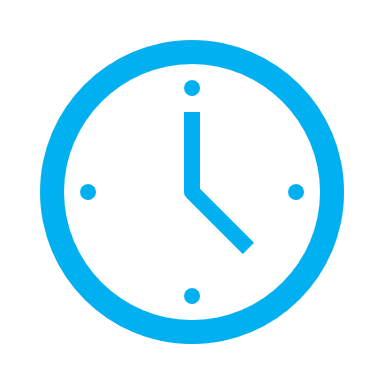 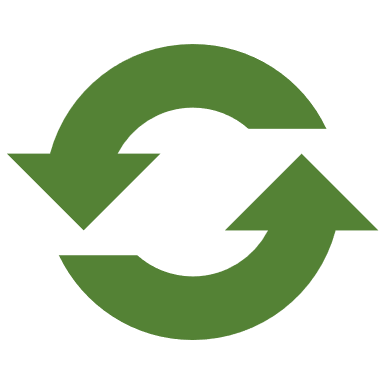 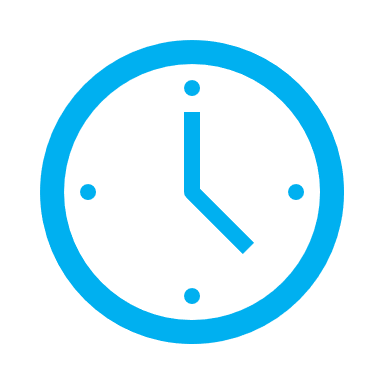 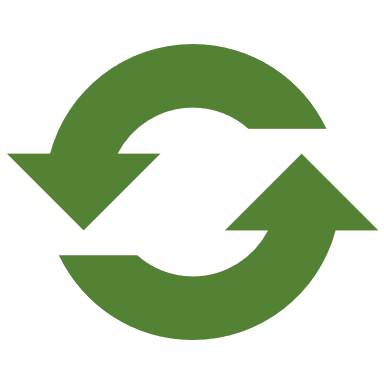 Insérer votre logoLE PROJET Mots clés : Mots clés : Mots clés : Partenaires :Partenaires :Partenaires :Moyens humains : Budget de l’opération : Financements (subventions, etc…) : Moyens techniques : Localisation : Localisation : Localisation : Description : (à compléter)Contraintes identifiées :Description : (à compléter)Contraintes identifiées :Description : (à compléter)Contraintes identifiées :Intérêt régional et caractère innovantIntérêt régional et caractère innovantIntérêt régional et caractère innovantLES INDICATEURSLES INDICATEURSLES INDICATEURS